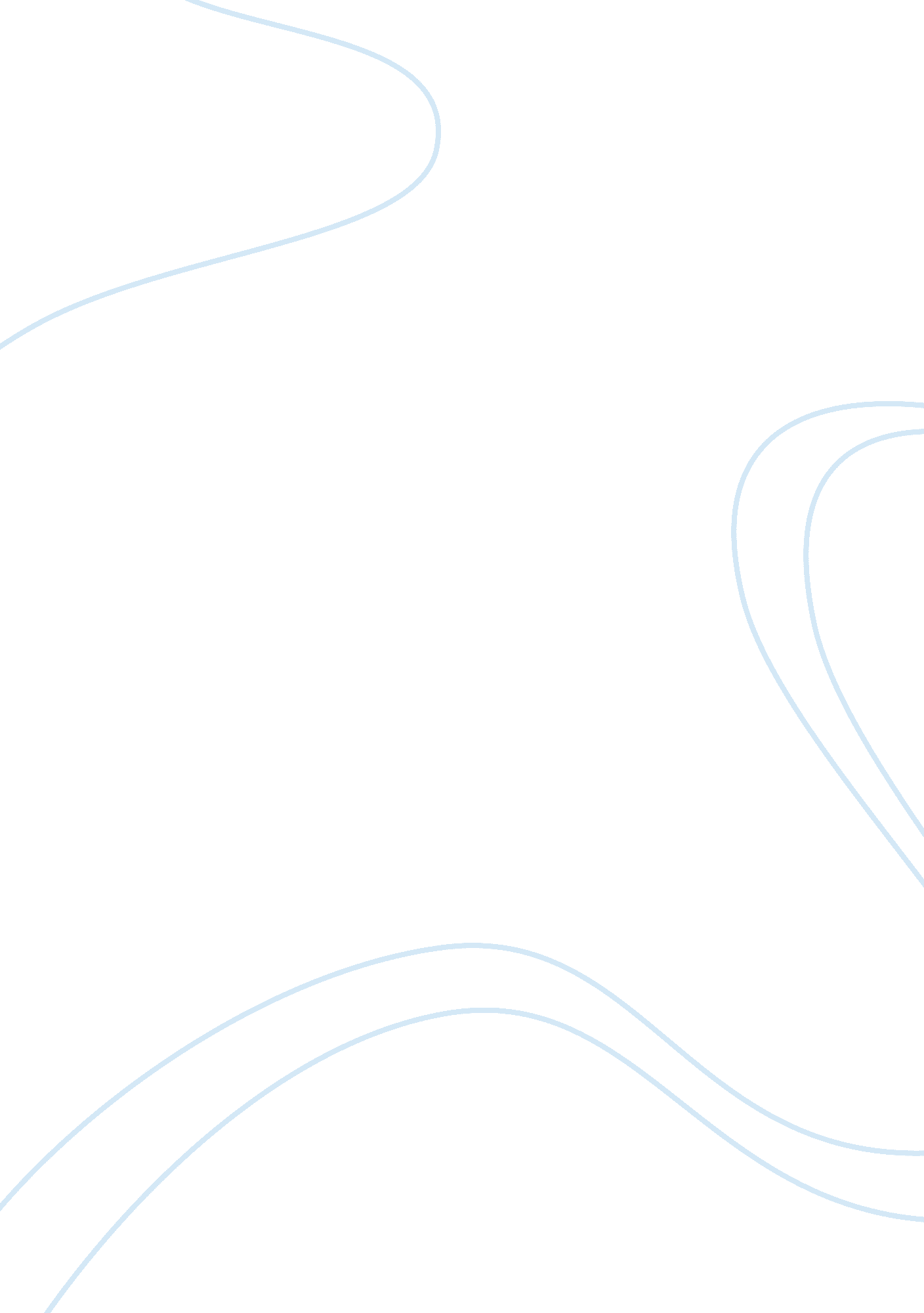 Beauty salon system essayEngineering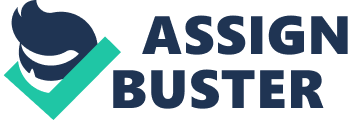 The current monitoring system used by the Hortaleza Salon is manually done. Harmonizing to the Salons’ Branch Manager. the current system used to supervise their services is working good and their employees are all right and used to it while they are holding job with the merchandising of the Salons ain merchandises. In every subdivision of Hortaleza Salon their salon itself is where they sell the merchandises therefore it is besides their shop. This makes it difficult for both the employees and the clients. For the clients. for they have to wait for about an hr to buy their order. He has to input all the information of the merchandise purchased by the client in excel and diaries. In order to work out the job. the research workers came up with thought of making a plan which will do the occupation of the clerk and all the people involved in the system easier. The package created for the intent is user friendly which can be accessed by the clerk. proprietor and clients anytime. It can assist the client look up its purchased merchandises. and allow the clerk add new merchandises with easiness. It besides manages the orders of the client. The research workers used PHP Scripting linguistic communication every bit good every bit XAMPP as the database for the system. Furthermore. for the system to run. a computing machine set was similarly used for the inputting of the necessary informations. Nowadays. engineering makes the universe bigger and better because of its exceeding degree of high engineering that helps the work easier. faster and provides productive procedures. And most educational Institutions. Companies and/or any concerns specially are accommodating the germinating engineering. It makes them more competitory. ore comparative and more productive. As the engineering nowadays rises the demand for faster dealing amongst us exists. We need to hold a rapid reply for a greater demand. as the great demand for a faster dealing exists. more and more concerns take hazards on on-line advertizement and merchandising. For case. companies like Unilever. does most of its advertizement online which make their concern turn even larger. Still other fighting concerns prefer to hold it manual for publicizing their merchandise online will do a batch. As we are being able to construct a system. e are able to keep the records of their merchandises. From the clip it was sold. whom it was sold to. and the customer’s type of payment. This will besides increase the employees productiveness. manages all aspects of the salon direction including managing client informations and finishing gross revenues minutess. And expand the scope of their merchandise merchandising through the cyberspace. In order for the company to get by up with its rivals. a faster and more dependable system is needed for the salon to be more dependable and more trusty to its clients. 